Council for International Organizations of Medical Sciences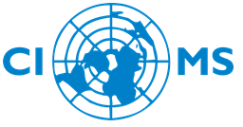 Comments on the draft report of the CIOMS Working Group on SEVERE CUTANEOUS ADVERSE REACTIONS (SCAR) Please click here for the draft report. Posted for comment on 29 April 2024.Please return your comments by  Friday, 7 June 2024 to: batesc@cioms.ch; cc: info@cioms.ch 
Name of reviewer: ……………….…….*, Affiliation: ……………….…….*
*I agree to my above name and affiliation being included in the List of Commentators in the final report: (yes/no) 
(No reply to the above question will be interpreted to mean that you have no objection to your details being included) Notes: We are seeking your input to address factual mistakes or inconsistencies and/or add missing information.  The layout will be improved in the final version and best efforts will be made to correct any remaining typographical and/or grammatical errors, as well as those pertaining to references, but if you see any in the report, please include them in the table below. Only comments submitted in the table below, with the relevant sections and start/end line numbers, will be taken into account. Thank you!(Please add more lines as needed)General comments:[Insert your comment(s) here]SectionLine no (start)Line no (end)Text or concern in questionSuggestion for re-wording / resolving the concern